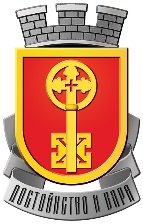 УТВЪРДИЛ:……………………….						ОДОБРИЛ  с Решение № ……. / ……….		ДОБРИ БЕЛИВАНОВ						……………………………………………………		Кмет на Община Хасково								 ТАНЯ  ЗАХАРИЕВА									                           Председател на Общински съвет – ХасковоСЪГЛАСУВАЛ:…………………….	           ХРИСТИНА БОЕВА		          Началник на РУО – ХасковоГОДИШЕН ПЛАННА ДЕЙНОСТИТЕ ЗА ПОДКРЕПА ЗА ЛИЧНОСТНО РАЗВИТИЕ ЗА 2019/2020 ГОДИНАПланът е разработен в съответствие с Общинската стратегия за подкрепа за личностно развитие на децата и учениците в Община Хасково 2019-2020 годинаСТРАТЕГИЧЕСКА ЦЕЛ: В двегодишния период на първата Общинска стратегия за подкрепа за личностно развитие на децата и учениците да се осигурят ключовите фактори и ресурси за успешен старт в осигуряването в образователните институции на обща и допълнителна подкрепа за личностно развитие.МяркаМярка№ДейностиОчаквани резултатиОчаквани резултатиСрок за изпълнениеРазмер и източници на финансиранеТекуща стойностЦелевигрупиОтговорни институцииорганизацииОперативна цел.1 Осигуряване на процес и среда на учене, които премахват пречките пред ученето и създават възможности за развитие и участие на децата и учениците във всички аспекти на живота на общността.Оперативна цел.1 Осигуряване на процес и среда на учене, които премахват пречките пред ученето и създават възможности за развитие и участие на децата и учениците във всички аспекти на живота на общността.Оперативна цел.1 Осигуряване на процес и среда на учене, които премахват пречките пред ученето и създават възможности за развитие и участие на децата и учениците във всички аспекти на живота на общността.Оперативна цел.1 Осигуряване на процес и среда на учене, които премахват пречките пред ученето и създават възможности за развитие и участие на децата и учениците във всички аспекти на живота на общността.Оперативна цел.1 Осигуряване на процес и среда на учене, които премахват пречките пред ученето и създават възможности за развитие и участие на децата и учениците във всички аспекти на живота на общността.Оперативна цел.1 Осигуряване на процес и среда на учене, които премахват пречките пред ученето и създават възможности за развитие и участие на децата и учениците във всички аспекти на живота на общността.Оперативна цел.1 Осигуряване на процес и среда на учене, които премахват пречките пред ученето и създават възможности за развитие и участие на децата и учениците във всички аспекти на живота на общността.Оперативна цел.1 Осигуряване на процес и среда на учене, които премахват пречките пред ученето и създават възможности за развитие и участие на децата и учениците във всички аспекти на живота на общността.Оперативна цел.1 Осигуряване на процес и среда на учене, които премахват пречките пред ученето и създават възможности за развитие и участие на децата и учениците във всички аспекти на живота на общността.Оперативна цел.1 Осигуряване на процес и среда на учене, които премахват пречките пред ученето и създават възможности за развитие и участие на децата и учениците във всички аспекти на живота на общността.Оперативна цел.1 Осигуряване на процес и среда на учене, които премахват пречките пред ученето и създават възможности за развитие и участие на децата и учениците във всички аспекти на живота на общността.Мярка 1. Осигуряване на качествено и задълбочено оценяване на индивидуалните потребности на децата и учениците и разграничаване на нуждата от обща и от допълнителна подкрепа.Мярка 1. Осигуряване на качествено и задълбочено оценяване на индивидуалните потребности на децата и учениците и разграничаване на нуждата от обща и от допълнителна подкрепа.1.Изпълнение на нормативно определените практики за екипна работа на учителите съгласно чл. 16 и 22 от Наредба за приобщаващото образование за разпознаване на обучителни трудности у децата и учениците.Извършване на оценка на  обучителните затруднения иопределяне на мерки за обща подкрепа за  преодоляване на обучителните трудности. Извършване на оценка на  обучителните затруднения иопределяне на мерки за обща подкрепа за  преодоляване на обучителните трудности. През учебната годинаНе се изисква допълнително финансиранен/пУченици от училищата и деца от ДГУчилищаДетски градини2.Приобщаване на децата и учениците от уязвими групи чрез разработване и реализиране на програми за извънкласно обучение  в позитивна неформална среда.Гарантиране на качествено образование и участие в училищния живот на учениците от уязвими групи, заедно с останалите ученициГарантиране на качествено образование и участие в училищния живот на учениците от уязвими групи, заедно с останалите ученициПроект „ Извънкласни дейности по интереси“от 02.2019г.- 31.12.2019г.НП „Заедно за всяко дете“Проект  „Равни в старта“-24 месецаОт 3.10.17г.до 3.10.19 г.Проект „Равни в старта“ на стойност 37096лв., което представлява 100% безвъзмездна финансова помощ  от ЦОИДУЕМУченици  ОУ“Н.Вапцаров“ – ХасковоОУ „Кирил и Методий“-Х-воОУ“В.Левски“- с. КнижовникДеца от ДГДГ №1 „Ян Бибиян“,ДГ №3 „Зорница“,ДГ №11 „Елхица“,ДГ №15 „Слънце“,ДГ №17 „Иглика“,ДГ №18 „Осми март“,ДГ №19 „Щурче“,ДГ №22 „Звънче“УчилищаОбщина ХасковоДетски градиниОбщина ХасковоРанно оценяване от педагогическите специалисти в детската градина на потребностите от подкрепа за личностно развитие на децата от 3 години до 3 години и 6 месеца,съгласно чл.8 и чл.9 от Наредбата за приобщаващото образованиеОценен риск от обучителни трудности на деца от 3 г. до 3,6 гОценен риск от обучителни трудности на деца от 3 г. до 3,6 гПри постъпване в детска градинаНе се изисква допълнително финансиранеДецата от детските градиниДетски градини3.Извършване на оценка на риска от обучителни затруднения на децата на 5 и 6 годишна възраст в рамките на установяването на готовността на детето за училище, като се отчита физическото, познавателното, езиковото, социалното и емоционалното му развитие , съгласно чл. 10 от Наредбата за приобщаващо образование).Определяне мерки за преодоляване на обучителни трудности за деца от ПГ Определяне мерки за преодоляване на обучителни трудности за деца от ПГ За  съответната учебна година септември -май НП„Развитие на системата на предучилищното образованиеПроект „Готов за училище“Не се изисква допълнително финансиранефинансиран от МОНорганизиран от ТСА, финансиране от МОНДецата от ПГ в ДГ и училищаДГ №15 „Слънце“ДГ №18 „Осми март“ДГ №11 „Елхица“Детски градини4.Прецизиране на степента и вида на увреждане на конкретно дете, определяне на достатъчния брой часове за ресурсно подпомагане и на необходимата работа с други специалисти като психолог, логопед, рехабилитатор и др.Определяне риска от обучителни трудности иподпомагане на деца и ученици за премахване на пречките пред ученето и създадена възможност за развитиеОпределяне риска от обучителни трудности иподпомагане на деца и ученици за премахване на пречките пред ученето и създадена възможност за развитиеПри извършване на индивидуална оценкаНе се изисква допълнително финансиранеУченици и деца от ДГУчилищаДетски градиниРЦПППО5.Организиране на обучение на педагогически съветници, класни ръководители, социални работници и обществени възпитатели по въпросите на приобщаващото образованиеГарантиране на експертността в определянето на риска от обучителни трудностиГарантиране на експертността в определянето на риска от обучителни трудностиВ началото и в края на учебната годинаНе се изисква допълнително финансиранеУченициУчилищаРЦПППООбщностен център към община ХасковоМярка 2. Прилагане в образователните институции на методи и подходи за ефективна работа с децата и учениците с обучителни трудности във формите за общата подкрепа за личностно развитие.Мярка 2. Прилагане в образователните институции на методи и подходи за ефективна работа с децата и учениците с обучителни трудности във формите за общата подкрепа за личностно развитие.1.Организиране и провеждане на допълнителни обучения и консултации, индивидуална работа  с учениците с обучителни трудности по учебни предмети и провеждане на занимания по интересиОвладяване на знанията и преодоляване на затрудненията в обучението Овладяване на знанията и преодоляване на затрудненията в обучението По предварително изготвен план - графикНе се изисква допълнително финансиранеУченициУчилищаРЦПППО2.Подготовка и осъществяване в единство на целта, средствата и методите на възпитателната работа, като целесъобразно се съчетават масови, групови и индивидуални форми на педагогическо взаимодействиеПреодоляване на затруднениятав обучението. Преодоляване на затруднениятав обучението. През цялата годинаУчилищаРЦПППОУченициУчилищаРЦПППО3. Развиване на умения за учене с използване на стратегии за учене, които да ангажират обучавания да наблюдава собственото си разбиране и продукция.Презентиране на труда на учениците, като те самите определят трудностите и препятствията, които са срещнали в изпълнение на възложена-та им задача.Презентиране на труда на учениците, като те самите определят трудностите и препятствията, които са срещнали в изпълнение на възложена-та им задача.През цялата учебна годинаНе се изисква допълнително финансиранеУченициУчилища Читалище 4.Организиране и провеждане на учене за постигане на социални умения чрез атрактивни за децата и учениците интерактивни подходи и техникиВъзлагане на екипна задача върху дадена тематика на 3 – ма или 5 – ма ученици, за да се определи техният  социален статусВъзлагане на екипна задача върху дадена тематика на 3 – ма или 5 – ма ученици, за да се определи техният  социален статусПрез цялата учебна годинаНе се изисква допълнително финансиранеУченици и деца от ДГДетски градиниУчилища5.Осигуряване на допълнителен и различен ресурс за децата, които не могат да отговарят на изискванията на учебната програма – за учене, научаване и участие в естествената им социална среда, съобразно техните оптимални възможности.Учениците със СОП се нуждаят от грижите на специалисти с различно професионал-но направлениеУчениците със СОП се нуждаят от грижите на специалисти с различно професионал-но направлениеПрез цялата учебна годинаБюджет на училища и детски градиниУченици и деца от ДГУчилищаДетски градиниМярка 3. Организиране в образователните институции на допълнителна подкрепа за личностно развитие на децата и учениците със СОП в съответствие с новата нормативна уредба – ЗПУО и Наредба за приобщаващото образованиеМярка 3. Организиране в образователните институции на допълнителна подкрепа за личностно развитие на децата и учениците със СОП в съответствие с новата нормативна уредба – ЗПУО и Наредба за приобщаващото образование1.Създаване на екипи за подкрепа за личностно развитие ЕПЛР и осъществяване на дейности за подпомагане обучението на децата и  ученици със СОПИнтегриране на учениците със СОПИнтегриране на учениците със СОПСформиране на ЕПЛР за всеки отделен случайНе се изисква допълнително финансиране Деца и ученициУчилищаДетски градини2. Изготвяне на индивидуална учебна програма за ученици със СОП, съобразена с индивидуалните  потребности.Осигуряване на възможности за напредък в обучение, възпитание и социализация на учениците със СОПОсигуряване на възможности за напредък в обучение, възпитание и социализация на учениците със СОПВ началото на учебната годинаОт бюджета на  детски градини и училищаДеца и ученициУчилищаДетски градини3.Използване на разнообразни образователни стратегии, методи и техники за преподаване, обучение, възпитание, учене и мотивиране на учениците със СОП. Прилагане на иновативни дидактически упражнения и игри за работа с ученици със СОПРесурсно подпомагане на учениците със СОПРесурсно подпомагане на учениците със СОППрез цялата учебна годинаОт бюджета на  детски градини и училища;Деца и ученициУчилищаДетски градини4.Поведенчески интервенции за деца с хиперактивно поведение. Системи за поведенческо управление.Ресурсно подпомагане на ученици и деца, които са със заболявания, предизвикващи хиперактивно поведение.Ресурсно подпомагане на ученици и деца, които са със заболявания, предизвикващи хиперактивно поведение.През цялата учебна годинаОт бюджета на  детски градини и училищаДеца и ученициУчилища Детски градини5.Използване на нормативните възможности за формиране на специални групи в училищата и детските градини при условията на чл. 194 от ЗПУО.Сформиране на групи в детските градини и училищата на територията на Община ХасковоСформиране на групи в детските градини и училищата на територията на Община ХасковоМесец септемвриОт бюджета на  детски градини и училищаУченици и ДецаУчилища, Детски градини 6.Осигуряване на възможности за продължаване на обучението след VII клас, включително и професионална подготовка за учениците със СОП.Всички ученици със СОП – завършили VII клас -  имат възможност да продължат своето професионално образование Всички ученици със СОП – завършили VII клас -  имат възможност да продължат своето професионално образование От края на месец юни, до началото на учебната годинаОт бюджета на  детски градини и училища;Ученици Училища Мярка 4. Дейности в образователните институции и между всички компетентни институции за предотвратяване и адекватна и ефективна реакция при тежки нарушения на дисциплината и прояви на агресия и тормоз от и спрямо деца и ученици.Мярка 4. Дейности в образователните институции и между всички компетентни институции за предотвратяване и адекватна и ефективна реакция при тежки нарушения на дисциплината и прояви на агресия и тормоз от и спрямо деца и ученици.1.Изготвяне съвместно на правила за поведението на учениците в паралелката или групата. Формиране на компетентности за ефективно управление на емоциите, развитие на позитивно отношение към околните, подобряване на взаимоот-ношенията между учени-ците Формиране на компетентности за ефективно управление на емоциите, развитие на позитивно отношение към околните, подобряване на взаимоот-ношенията между учени-ците През учебната годинаНе се изисква допълнително финансиранеУченициУчилища2.Кампания „Училище без насилие“:- Ден на розовата фланелка. Провеждане  на превантивни кампании срещу агресията и тормоза  в училищата в общината.Организиране на дейности за превенция на агресията и тормоза в училище.Утвърждаване на правила и норми на поведение в обществото.Организиране на дейности за превенция на агресията и тормоза в училище.Утвърждаване на правила и норми на поведение в обществото.През годинатаОт бюджета на училищатаМКБППМНУченици УчилищаМКБППМН3.Училищата и детските градини разработват, според своята специфика, дейности по превенция и интервенция въз основа на Механизъм за противодействие на  тормоза и насилието в институциите  в системата на предучилищното и училищното образование План на дейности по превенция и интервенция на насилиетоПлан на дейности по превенция и интервенция на насилиетоПрез учебната годинаНе се изисква допълнително финансиранеУченици и деца от ДГДетски градиниУчилища4.Въвеждане практика на наставничеството, индивидуално консултиране с педагогическия съветник на ученици, жертва на тормоз и такива с агресивно поведение.Успешно разрешаване на случаи на тормоз и агресия в училищеУспешно разрешаване на случаи на тормоз и агресия в училищеПрез учебната годинаНе се изисква допълнително финансиранеУченициУчилища5.Решаване на проблеми и конфликти чрез посредничествоРазвиване на умения за разрешаване на конфликтитеРазвиване на умения за разрешаване на конфликтитеПрез учебната годинаНе се изисква допълнително финансиранеУченициУчилища6.Повишаване на информираността на родителите относно изискванията на Наредбата за приобщаващото образование за отсъствията на учениците от учебни занятия и ролята на родителите в процедурите по налагане на санкцииИнформиране на родители, засилване на родителския контролИнформиране на родители, засилване на родителския контролПрез учебната годинаНе се изисква допълнително финансиранеУчилищаОбщина Мярка 5.Осигуряване на възможности за разнообразна личностна изява на всички деца и ученици като средство за утвърж-даване на позитивна самооценка и мотивиране.Мярка 5.Осигуряване на възможности за разнообразна личностна изява на всички деца и ученици като средство за утвърж-даване на позитивна самооценка и мотивиране.1.Участие в групи за извънкласни дейности по интереси  Създаване на условия за повишаване на потенциала и развитие на способностите на ученицитеСъздаване на условия за повишаване на потенциала и развитие на способностите на ученицитеПрез учебната годинаПроект за извъкласни дейности по интересиПроект „Еразъм+“Проект „Музеите като образователна среда“Сформирани групи по проектаОУ „Климент Охридски“ОУ „Христо СмирненскиПМГ „Акад. Б. Петканчин“ОУ „Любен Каравелов“УчилищаОбщина Хасково2.Организиране на спортни, кулинарни празници и състезания на училищно и общинско ниво;Коледна изложба на сувенири, изработени и от децата със СОП;Изложба на мартеници.Проява на творчество, въображение, сръчностПроява на творчество, въображение, сръчностПрез учебната годинаСъгласно Културния  и Спортния календар на Община ХасковоБюджет на училища и детски градиниОт бюджета на Община ХасковоУченици и децаУчилищаОбщина Хасково3.Участие в състезания, конкурси и олимпиади.Удовлетвореност от възможносттаза изява на училищно, общинско, областно и национално ниво.Самоутвърждаване на личността на детето. Удовлетвореност от възможносттаза изява на училищно, общинско, областно и национално ниво.Самоутвърждаване на личността на детето. През учебната годинаОт бюджета на училищата;НП „Ученически олимпиади и състезания“Деца и ученици от Община ХасковоУчилищаДетски градиниОбщина ХасковоРУО4.Организиране на театрални трупи, включително и по кукловодство и представяне на продукция пред местната общност.Сформиране на театрални трупи в училищата на територията на община Хасково.Сформиране на театрални трупи в училищата на територията на община Хасково.Съгласно Културния  календар на Община ХасковоОт бюджета на Община ХасковоУченициУчилищаЧиталищеОбщина ХасковоОП „ Младежки център“Мярка 6.Дейности на образователните институции и общините за подкрепа на дарбите и талантите на децата и учениците. Прилагане на системи за поощрения и награждаване на децата и учениците на училищно, общинско и областно ниво.Мярка 6.Дейности на образователните институции и общините за подкрепа на дарбите и талантите на децата и учениците. Прилагане на системи за поощрения и награждаване на децата и учениците на училищно, общинско и областно ниво.1.Участие на ученици в извънучилищни форми , в зависимост от техните способности и  интереси.Мотивиране, насърчаване и подкрепа за развиване на таланта.Мотивиране, насърчаване и подкрепа за развиване на таланта.През цялата годинаБюджетите на читалища, работещи с театрални, кулинарни и танцови формации от децаДецата и учениците от общинатаЧиталищаОбщина Хасково2.3.Подкрепа за талантливи деца чрез Програма на мерките за закрила на деца с изявени дарби Осигуряване на допълнителна подкрепа за личностно развитие на деца и ученици с изявени дарби, съгласно чл.70,ал.1 и чл.73, ал.3  от Наредба за приобщаващото образованиеУчредяване на морални и материални награди за децата и учениците на училищно и общинско ниво „Статут на наградата “Най-добър ученик“ Стимул и мотивация за развитие таланта, знанията и уменията на учениците.Стимулиране и мотивиране на деца и ученици за развитие таланта, знанията и уменията имСтимул и мотивация за развитие таланта, знанията и уменията на учениците.Стимулиране и мотивиране на деца и ученици за развитие таланта, знанията и уменията имПрез годинатаПрез годинатаОт бюджета на Oбщина ХасковоОт бюджета на Oбщина Хасково Общинска програма на мерките за закрила на деца с изявени дарбичрез предоставяне на стипендия „Недялка Симеонова“- стипендия в продължение на 12 месеца;- еднократен финансов стимул;- еднократен финансов стимул за колективи или отбори;- еднократно финансово подпомагане за разходи за участие в тренировъчни школи,лагери, международни олимпиади и състезания. Деца с изявени дарби от общинатадеца и ученициОбщина ХасковоУчилищаУчилищаОбщина ХасковоМярка 7.Дейностите по кариерно ориен-тиране и консултиране като част от общата подкрепа за личностно развитие.Мярка 7.Дейностите по кариерно ориен-тиране и консултиране като част от общата подкрепа за личностно развитие.1.Професионално ориентиране и кариерно консултиране в часовете на класа или организиране на „Ден на кариерното ориентиране”Осъзнат индивидуален избор за обучение и реализацияОсъзнат индивидуален избор за обучение и реализацияПо графикНе се изисква допълнително финансиранеУченици, завършващи VІІ, X  и ХІІ клас.УчилищаЦПЛР-ОУО –КОК -гр.Хасково 2.3.4.Организиране на срещи  със специалисти от различни професии за запознаване на учениците с характера и особеностите на дадена професия.Участие на ученици в организираната от РУО „Панорама на средното образование“Срещи на работодатели и ученици в реална работна средаДобра ориентация за избор на професия и мотивация да следват мечтите сиДобра ориентация за избор на професия и мотивация да следват мечтите сиПрез годинатаНе се изисква допълнително финансиранеУченициУчилищаЦПЛР-ОУО –КОК -гр.Хасково Мярка8.Предотвратяване на напускането на училище и ефективно включване на отпаднали ученици обратно в образователната система.Мярка8.Предотвратяване на напускането на училище и ефективно включване на отпаднали ученици обратно в образователната система.1.Разработване и реализиране на училищна програма за превенция на ранното напускане на училище;Проучване на необхванатите в училище; Оценка на рисковите факториПодобряване на обмена на данни и координацията и сътрудничеството между институциите по конкретни случаи на напускане на образователната система, и по обхвата на учениците, подлежащи на задължително обучение.Задържане на учениците в риск от напускане на образователната система и мотивиране за успешно завършв. на образованието  Подобрен обмен на данни и комуникация, водеща до пълно обхващане на учениците, подлежащи на задължително обучениеЗадържане на учениците в риск от напускане на образователната система и мотивиране за успешно завършв. на образованието  Подобрен обмен на данни и комуникация, водеща до пълно обхващане на учениците, подлежащи на задължително обучениеПрез цялата учебна годинаПрез цялата учебна годинаНе се изисква допълнително финансиранеНе се изисква допълнително финансиранеУченициВсички институции на територията на община ХасковоУчилищаОбщина ХасковоВсички институции на територията на Община Хасково2.Координация и сътрудничество между институциите и организиране на срещи с родители на ученици, застрашени от отпадане.Намаляване броя на отпадналите ученици. Засилване на контактите с родителите за постигане на единодействие между семейно и училищно възпитаниеНамаляване броя на отпадналите ученици. Засилване на контактите с родителите за постигане на единодействие между семейно и училищно възпитаниеПрез годинатаНе се изисква допълнително финансиранеРодители, ученици, педагозиУчилища3.Благотворителни акции за ученици и доброволчески дейности от ученици, благотворителни кампании за деца в неравностойно положение (дрехи, обувки, хранителни продукти и др.)Преодоляване нередовното посещение на училищеПреодоляване нередовното посещение на училищеПрез учебната година Не се изисква допълнително финансиранеСдружението с нестопанска цел „Питър Пан“ със седалище град Брюксел, Белгия работи в тясно сътрудничество със следните общински институции:-ЦНСТДМУ-ЦНСТДБУ-ЦСОП „Д-р П. Берон“- ДЦДМУ „ Марина“-ОУ “Шандор Петьофи“- ДГ №21 „Вихрогонче“УченициУчилищаДетски градиниОбщина ХасковоНПО4.Разработване на гъвкава транспортна схема за пътуващите ученициИзработена гъвкава транспортна схема за детски заведения и училища.Изработена гъвкава транспортна схема за детски заведения и училища.В началото на учебната година.МОНОт бюджета на община ХасковоДеца и УченициДетски градиниУчилища Община Хасково5.Кампания против ранните бракове в ромските общности.Предотвратяване на ранни браковеПредотвратяване на ранни браковеПрез годинатаНе се изисква допълнително финансиранеПедагози, родители, ученици Община Хасково, БЧК,НПО училищаМярка 9.Познаване от страна на общините и образователните институции и използване на възможностите на Наредба № 13 за гражданското, здравното,екологичното и интеркултурнo-то образование.1.Разширяване на гражданско, здравно, екологично и интеркултурно образование с цел изграждане на знания и умения, необходими през целия животРеализиране на тематични дейности в четиритте направленияРеализиране на тематични дейности в четиритте направленияПрез годинатаОт бюджета на училището Ученици и деца от ДГУчилищаДетски градини2.- Ден на планетата Земя;- Международен ден за борба срещу разпространението  и употребата на наркотиците;- Международен ден за борба срещу тютюнопушенето;- „Да опазим децата на пътя“ – изложба от рисунки- „Деца помагат на деца“  (благотворителни инициативи)Възпитаване на гражданско самосъзнание, екологична компетентност,повишаване на информираността от рисковете и начините за предпазване от тях. Възпитаване на гражданско самосъзнание, екологична компетентност,повишаване на информираността от рисковете и начините за предпазване от тях. 22.04.19г. и през учебната година От бюджета на училищата и община ХасковоУченици и деца от ДГУчилищаДетски градиниОбщина ХасковоОперативна цел 2. Осигуряване на качество на човешките ресурси за ефективно посрещане на разнообразието от потребности на всички деца и ученици.Оперативна цел 2. Осигуряване на качество на човешките ресурси за ефективно посрещане на разнообразието от потребности на всички деца и ученици.Оперативна цел 2. Осигуряване на качество на човешките ресурси за ефективно посрещане на разнообразието от потребности на всички деца и ученици.Оперативна цел 2. Осигуряване на качество на човешките ресурси за ефективно посрещане на разнообразието от потребности на всички деца и ученици.Оперативна цел 2. Осигуряване на качество на човешките ресурси за ефективно посрещане на разнообразието от потребности на всички деца и ученици.Оперативна цел 2. Осигуряване на качество на човешките ресурси за ефективно посрещане на разнообразието от потребности на всички деца и ученици.Оперативна цел 2. Осигуряване на качество на човешките ресурси за ефективно посрещане на разнообразието от потребности на всички деца и ученици.Оперативна цел 2. Осигуряване на качество на човешките ресурси за ефективно посрещане на разнообразието от потребности на всички деца и ученици.Оперативна цел 2. Осигуряване на качество на човешките ресурси за ефективно посрещане на разнообразието от потребности на всички деца и ученици.Оперативна цел 2. Осигуряване на качество на човешките ресурси за ефективно посрещане на разнообразието от потребности на всички деца и ученици.Мярка 1. Осигуряване на специалисти в училищата и детските градини и в общинските институции за предоставянето на обща и допълнителна подкрепа за личностно развитие.11.Осигуряване на необходимия брой ресурсни учители в училищата и детските градини.Подпомагане на учениците за преодоляване на трудностите в процеса на обучение по учебните предмети.Подпомагане на учениците за преодоляване на трудностите в процеса на обучение по учебните предмети.2019/2020 учебна годинаБюджета на училището за ученици със СОПРесурсни учителиУчилищаДетски градиниРЦПППОМярка 2. Повишаване квалификацията на педагогическите специалисти за придобиване и усъвършенстване на компетентностите, за идентифициране на потребностите и предоставяне на обща и допълнителна подкрепа.1.Провеждане на обучения и квалификационни курсове, свързани с предоставянето на обща и допълнителна подкрепа на национално, областно,  общинско ниво и училищно ниво.Повишаване квалификацията на педаго-гическите специалистиПовишаване квалификацията на педаго-гическите специалистиПрез годинатаСредства в бюджета на училища и ДГ предвидени за квалифи-кация Учители, класни ръководители,педагогически съветнициУчилищаДетски градини2.Подкрепа от РЦПППО:Предоставяне на рамка за оценка на индивидуалните потребности от обща и допълнителна подкрепа;Обучение на педагогическите специалисти от детските градини за извършване на ранно оценяване;Консултиране по конкретни казуси.Ефективно изпълнение и справяне със специфичните допълнителни професионални задължения.Подкрепа и оптимално разрешаване на конкретни казусиЕфективно изпълнение и справяне със специфичните допълнителни професионални задължения.Подкрепа и оптимално разрешаване на конкретни казусиПрез годинатаСредства за квалифи-кацияПедагогическите колегииУчилищаДетски градиниМярка 3. Осигуряване на методическа подкрепа на екипите за подкрепа за личностно развитие в училищата и детските градини, както и на координиращите екипи в училищата и детските градини по чл. 7 от Наредбата за приобщаващото образование.1.Обучение на педагогическите специалисти в детските градини за извършване на ранно оценяване (скрининг) на развитието на детето и на риска от обучителни затруднения Повишаване квалификацията на членовете на екипитеПовишаване квалификацията на членовете на екипитеПрез годинатаУчилищаДетски градиниЕПЛРУчилищаДетски градиниМярка 4.Сътрудничество между педгогическите специалисти и обмен на добри практики.1.Организиране на форуми за споделяне на опит и добри практики отпедагогическите специалисти – на училищно, общинско и областно нивоОбмен на информация, опит и добри практики между преподавателите и другите педагогически специалистиОбмен на информация, опит и добри практики между преподавателите и другите педагогически специалистиПрез учебната годинаНе се изисква допълнително финансиранеПедагогически специалистиУчилищаДетски градиниОперативна цел 3. Организационно развитие на институциите в системата на предучилищното и училищно образование за ефективно интегриране на целите, принципите, подходите и процедурите на новата нормативна уредба за приобщаващо образованиеОперативна цел 3. Организационно развитие на институциите в системата на предучилищното и училищно образование за ефективно интегриране на целите, принципите, подходите и процедурите на новата нормативна уредба за приобщаващо образованиеОперативна цел 3. Организационно развитие на институциите в системата на предучилищното и училищно образование за ефективно интегриране на целите, принципите, подходите и процедурите на новата нормативна уредба за приобщаващо образованиеОперативна цел 3. Организационно развитие на институциите в системата на предучилищното и училищно образование за ефективно интегриране на целите, принципите, подходите и процедурите на новата нормативна уредба за приобщаващо образованиеОперативна цел 3. Организационно развитие на институциите в системата на предучилищното и училищно образование за ефективно интегриране на целите, принципите, подходите и процедурите на новата нормативна уредба за приобщаващо образованиеОперативна цел 3. Организационно развитие на институциите в системата на предучилищното и училищно образование за ефективно интегриране на целите, принципите, подходите и процедурите на новата нормативна уредба за приобщаващо образованиеОперативна цел 3. Организационно развитие на институциите в системата на предучилищното и училищно образование за ефективно интегриране на целите, принципите, подходите и процедурите на новата нормативна уредба за приобщаващо образованиеОперативна цел 3. Организационно развитие на институциите в системата на предучилищното и училищно образование за ефективно интегриране на целите, принципите, подходите и процедурите на новата нормативна уредба за приобщаващо образованиеОперативна цел 3. Организационно развитие на институциите в системата на предучилищното и училищно образование за ефективно интегриране на целите, принципите, подходите и процедурите на новата нормативна уредба за приобщаващо образованиеОперативна цел 3. Организационно развитие на институциите в системата на предучилищното и училищно образование за ефективно интегриране на целите, принципите, подходите и процедурите на новата нормативна уредба за приобщаващо образованиеМярка 1.Развитие на капацитета на училищата и детските градини за успешно прилагане на новата нормативна уредба.1.Изготвяне и реализиране на програма за подкрепа на личностното развитие на децата и ученицитеВ изпълнение на чл. 6 от Наредба за приобщаващо образование детските градини и училищата включват в годишните си планове дейности, срокове и отговорници за предоставяне на подкрепа за личностно развитие и изготвят обобщен доклад за състоянието на процеса на приобщаващото образование (чл. 7, ал. 4, т. 15 от Наредба за приобщаващото образование).Предоставяне на различни дейности за обща и допълнителна подкрепаИзготвени планове и докладиПредоставяне на различни дейности за обща и допълнителна подкрепаИзготвени планове и докладиПрез учебната годинаНе се изисква допълнително финансиранеУченици, деца, педагозиУчилищаДетски градини2.Определяне на координатор в институцията в началото на всяка учебна година.В изпълнение на чл. 7 от Наредба за приобщаващото образование директорите на детските градини и училищата определят координиращ екип в институцията в началото на всяка учебна година Организира и координира процеса на осигуряване на общата и допълнителната подкрепа .Структуриран екипОрганизира и координира процеса на осигуряване на общата и допълнителната подкрепа .Структуриран екипВ началото на годинатаНе се изисква допълнително финансиранеКоординиращ екип, ученици, децаУчилищаДетски градиниМярка 2. Създаване и укрепване на новите функции и взаимоотношения между регионалния екип за подкрепа за личностно развитие на децата и учениците със специални образователни потребности1.Предоставяне на допълнителна подкрепа от - логопед, психолог, социален работник, трудо-терапевт, рехабилитатор;Използване кадровия ресурс на РЦПППО за обезпечаване на допълнителната подкрепа за личностно развитиеПредоставяне на качествена допълнителна подкрепа на децата и ученицитеПредоставяне на качествена допълнителна подкрепа на децата и ученицитеПрез годинатаРЦПППОУченици и деца от ДГРЦПППОУчилищаОперативна цел 4. Подобряване на материалните условия и достъпност на средата за обучение на деца и ученици със специални образователни потребности в институциите в системата на предучилищното и училищно образование.Оперативна цел 4. Подобряване на материалните условия и достъпност на средата за обучение на деца и ученици със специални образователни потребности в институциите в системата на предучилищното и училищно образование.Оперативна цел 4. Подобряване на материалните условия и достъпност на средата за обучение на деца и ученици със специални образователни потребности в институциите в системата на предучилищното и училищно образование.Оперативна цел 4. Подобряване на материалните условия и достъпност на средата за обучение на деца и ученици със специални образователни потребности в институциите в системата на предучилищното и училищно образование.Оперативна цел 4. Подобряване на материалните условия и достъпност на средата за обучение на деца и ученици със специални образователни потребности в институциите в системата на предучилищното и училищно образование.Оперативна цел 4. Подобряване на материалните условия и достъпност на средата за обучение на деца и ученици със специални образователни потребности в институциите в системата на предучилищното и училищно образование.Оперативна цел 4. Подобряване на материалните условия и достъпност на средата за обучение на деца и ученици със специални образователни потребности в институциите в системата на предучилищното и училищно образование.Оперативна цел 4. Подобряване на материалните условия и достъпност на средата за обучение на деца и ученици със специални образователни потребности в институциите в системата на предучилищното и училищно образование.Оперативна цел 4. Подобряване на материалните условия и достъпност на средата за обучение на деца и ученици със специални образователни потребности в институциите в системата на предучилищното и училищно образование.Оперативна цел 4. Подобряване на материалните условия и достъпност на средата за обучение на деца и ученици със специални образователни потребности в институциите в системата на предучилищното и училищно образование.Мярка 1. Подобряване на достъпността на архитектурната среда в образователните институции като част от осигуряването на подкрепяща среда.1.Съобразяване на елементите на сградите и съоръженията със специфичните изисквания за деца и ученици с различни видове потребностиОбщодостъпни помещения за деца и ученици със СОППрез цялата годинаПрез цялата годинаБюджета на училището, детската градина или общинския бюджетУченици и деца от ДГОбщина ХасковоМярка 2.Подобряване на достъпната физическа среда в образователните институции като начин за предоставяне на равен достъп до образование на децата и учениците, чрез изпълнение на нормативно определените елементи на физическата достъпност.1.Изграждане на съоръже-ния за достъпност до кабинети, столова, закусвалня, библиотека и др. за деца със СОП в училище.Осигуряване на подходящи условия за придвижване  в училищната сграда През годинатаПрез годинатаБюджета на училището, детската градина или общинския бюджетУченици и деца от ДГОбщина ХасковоМярка 3.Подобряване на специализираната подкрепяща среда в образователните институции, съобразно нормативните изисквания  на чл. 106 от Наредба за приобщаващото образование1.Обогатяване на МТБ и дидактическите материали в ресурсния кабинет. Работа на децата със СОП с необходимите специалисти, като психолог, логопед и ресурсен учителПодобряване на специали-зираната подкрепяща среда2019/2020 учебна година2019/2020 учебна годинаОперативни програми на ЕСОт бюджета на  детски градини и училища;Проект „Подкрепа за равен достъп“Ученици и деца от ДГСУ „Св. П. Хилендарски“      УчилищаДетски градиниМярка 4.Осигуряване на специализиран транспорт от дома на детето с увреждане до съответната образователна институция .1.Улесняване на придвижването и равен достъп до образование на децата със СОП Осигуряване на равни възможности на децата със СОП с др. ученици2019/2020 учебна година 2019/2020 учебна година Национални и европейски програмиБюджет на съответната социална институцииЗа нуждите на  ЦСОП„Д-р Петър Берон“ е закупен лек автомобил марка Renault, модел Master  8+1 места и автоматичен линеен пътнически лифт /рампа за инвалидни колички/ с комплект обезопасителни колани и системи за фиксиране на 2 броя инвалидни колички към пода на превозното средство.Социални институцииСоциални институцииМярка 5. Организиране на необходимите разумни улеснения за участие на учениците със СОП в национални външни оценявания и държавни зрелостни изпити.1.Спазване на изискванията за организиране на национални външни оценявания и държавни зрелостни изпити за ученици със СОП.Осигуряване на равни възможности за учениците от уязвимите групиМесец май-юниМесец май-юниНе се изисква допълнително финансиранеУченици със СОПУчилищаРУООперативна цел 5. Подобряване на взаимодействието между участниците в образователния процес (деца и ученици, педагогически специалисти и родители) и между институциите за осигуряване на най-добрия интерес на детето и ученика.Оперативна цел 5. Подобряване на взаимодействието между участниците в образователния процес (деца и ученици, педагогически специалисти и родители) и между институциите за осигуряване на най-добрия интерес на детето и ученика.Оперативна цел 5. Подобряване на взаимодействието между участниците в образователния процес (деца и ученици, педагогически специалисти и родители) и между институциите за осигуряване на най-добрия интерес на детето и ученика.Оперативна цел 5. Подобряване на взаимодействието между участниците в образователния процес (деца и ученици, педагогически специалисти и родители) и между институциите за осигуряване на най-добрия интерес на детето и ученика.Оперативна цел 5. Подобряване на взаимодействието между участниците в образователния процес (деца и ученици, педагогически специалисти и родители) и между институциите за осигуряване на най-добрия интерес на детето и ученика.Оперативна цел 5. Подобряване на взаимодействието между участниците в образователния процес (деца и ученици, педагогически специалисти и родители) и между институциите за осигуряване на най-добрия интерес на детето и ученика.Оперативна цел 5. Подобряване на взаимодействието между участниците в образователния процес (деца и ученици, педагогически специалисти и родители) и между институциите за осигуряване на най-добрия интерес на детето и ученика.Оперативна цел 5. Подобряване на взаимодействието между участниците в образователния процес (деца и ученици, педагогически специалисти и родители) и между институциите за осигуряване на най-добрия интерес на детето и ученика.Оперативна цел 5. Подобряване на взаимодействието между участниците в образователния процес (деца и ученици, педагогически специалисти и родители) и между институциите за осигуряване на най-добрия интерес на детето и ученика.Оперативна цел 5. Подобряване на взаимодействието между участниците в образователния процес (деца и ученици, педагогически специалисти и родители) и между институциите за осигуряване на най-добрия интерес на детето и ученика.Мярка 1. Създаване на работещи практики за изпълнение на нормативните изисквания за уведомяване на отделите за закрила на детето от страна на училищата и детските градини.1.Изпращане на: Уведомителни писма;Докладни записки;Доклади за напуснали ученици;Съвместни посещения в домовете на учениците от рисковите групи.Преодоляване на рисковите фактори Преодоляване на рисковите фактори През годинатаНе се изисква допълнително финансиранеУченици със СОПУчилищаМярка 2.Развитие на ефективни форми за работа с родителите на деца и ученици с обучителни трудности и със специални образователни потребности.1.Привличане и използване ресурса на родителите за обогатяване на възможностите за въздействие, социализация и развитие – включване в екипи, извънкласни форми и групи, интелектуален, финансов, емоционален ресурс и т.н.Преодоляване на обучителните затруднения;Специализирана помощ за учениците със СОП.Преодоляване на обучителните затруднения;Специализирана помощ за учениците със СОП.През учебната годинаНе се изисква допълнително финансиранеРодители, ученици, деца от ДГУчилищаДетски градиниОбщностен центърМярка 3.Работа с родителите на деца и ученици с изявени дарби.1.Провеждане на разяснителни и информационни кампании, консултиране на родителите и запознаването им  с възможностите и дарбите на учениците Осигуряване на условия и възможности за развитие на таланта им.Осигуряване на условия и възможности за развитие на таланта им.През учебната годинаУчилищаЧиталищеРодителска общностУчилищаЧиталищеОП „ Младежки център“ – град ХасковоМярка 4.Подобряване на координацията и сътрудничеството между институции по отношение на работата с децата в риск и деца, жертви на насилие.1.Прилагане на Координационен механизъм за взаимодействие и механизъм за противодействие на училищния тормоз между деца и ученици в училищеПредприемане на бързи, адекватни и координирани действия за закрила;Съдействие на органите за закрила на детето и мултидисциплинарния екип на общинско нивоПредприемане на бързи, адекватни и координирани действия за закрила;Съдействие на органите за закрила на детето и мултидисциплинарния екип на общинско нивоПри конкретен случайНе се изисква допълнително финансиранеДеца и ученици в риск и жертви на насилиеУчилищаОтдел „Закрила на детето“МКБППМНМярка 5. Взаимодействия между участниците в образованието и институциите по отношение на отпадането от училище. Обединяване на усилията за връщане в образованието на отпаднали ученици.1.Съвместна дейност на образователните инсти-туции - МКБППМН и Отдел „Закрила на детето“ за предотвратяване на ранното напускане на образователната системаРазвитие на целодневна организация на учебния процес, като инструмент за превенция на отпадане от училище, за осигуряване на специализирана помощ при подготовката, за развиване на таланти и удовлетворяване на потребности и интересиПредотвратяване на ранното напускане на образователната системаПредотвратяване на ранното напускане на образователната системаПрез учебната годинаНе се изисква допълнително финансиранеДеца и ученици, застрашени от отпаданеУчилищаДетски градиниОтдел „ЗД“МКБППМНОбщинска администра-ция2.Организиране на самостоятелна /индивидуална/ форма на обучениеОсигуряване на възможно-ст за завърш-ване на обра-зованиетотоОсигуряване на възможно-ст за завърш-ване на обра-зованиетотоПрез учебната годинаОт бюджета на училищетоУченици РодителиУчилищаОперативна цел 6. Сътрудничество с гражданското общество и подобряване на обществената информираност и чувствителност относно целите и принципите на приобщаващото образование.Оперативна цел 6. Сътрудничество с гражданското общество и подобряване на обществената информираност и чувствителност относно целите и принципите на приобщаващото образование.Оперативна цел 6. Сътрудничество с гражданското общество и подобряване на обществената информираност и чувствителност относно целите и принципите на приобщаващото образование.Оперативна цел 6. Сътрудничество с гражданското общество и подобряване на обществената информираност и чувствителност относно целите и принципите на приобщаващото образование.Оперативна цел 6. Сътрудничество с гражданското общество и подобряване на обществената информираност и чувствителност относно целите и принципите на приобщаващото образование.Оперативна цел 6. Сътрудничество с гражданското общество и подобряване на обществената информираност и чувствителност относно целите и принципите на приобщаващото образование.Оперативна цел 6. Сътрудничество с гражданското общество и подобряване на обществената информираност и чувствителност относно целите и принципите на приобщаващото образование.Оперативна цел 6. Сътрудничество с гражданското общество и подобряване на обществената информираност и чувствителност относно целите и принципите на приобщаващото образование.Оперативна цел 6. Сътрудничество с гражданското общество и подобряване на обществената информираност и чувствителност относно целите и принципите на приобщаващото образование.Оперативна цел 6. Сътрудничество с гражданското общество и подобряване на обществената информираност и чувствителност относно целите и принципите на приобщаващото образование.Мярка 1.Дейности, насочени към местната общественост, за преодоляване на  непознаването и предразсъдъците, за  повишаване на информираността и чувствителността към децата и учениците със специални образователни потребности.1.Провеждане на разяснителни кампании, чрез които да се даде яснота за начина, по който протича процеса на приобщаване, неговият смисъл и ефект за всички деца2. Работа с родителските общности за преодоляване на негативни стереотипи и дискриминационни нагласи спрямо различните етноси и децата с увреждания.Повишаване на информираносттаИнформирана общностПреодолени нагласи и стереотипиПовишаване на информираносттаИнформирана общностПреодолени нагласи и стереотипиПрез учебната годинаНе се изисква допълнително финансиранеДеца и ученици със СОП, родители, педагозиУчилищаДетски градиниОбщностен център към Община ХасковоМярка 2.Дейности за осигуряване на достъп до информация за правата и задълженията на децата и учениците, за предлаганите дейности и програми за обучение в институциите в системата на предучилищното и училищното образование, и представянето им в достъпен формат като част от условията за равен достъп до образование 1. Организиране на кампании за информиране на семействата на деца с увреждания за правата, задълженията и възможностите за ранно включване на децата в образователната системаИнформация за правата и задълженията на учениците, за предлаганите дейности и програми в образователната институцияИнформация за правата и задълженията на учениците, за предлаганите дейности и програми в образователната институцияВ началото на учебната годинаНе се изисква допълнително финансиранеУченици и деца от ДГУчилищаДетски градиниМярка 3. Сътрудничество и изграждане на устойчиви партньорства с граждански организации в различни аспекти като квалификация на педагогическите специалисти, осигуряване на специалисти, проучвания, кампании, партньорски проекти1.Провеждане на квалификационни курсове, информационни кампании и др.Осигуряване на образовани и квалифицирани специалистиОсигуряване на образовани и квалифицирани специалистиПрез учебната година Средства за –квалификацииот бюджета на училища и детски градиниПедагогически специалистиУчилищаДетски градиниОбщина ХасковоОбщностен център към Община ХасковоМярка 4. Провеждане на информационни кампании за привличане на млади хора със средно и висше образование от лицата в сходна на ромите ситуация за работа с деца в риск от отпадане или отпаднали от образователната системаИнформационни кампании за набиране на доброволци за по-лесно достигане и приобщаване на децата от малцинствените общности към училищните кабинети  и детски градини.Осигуряване на образова-ни и квалифицира-ни специалисти, чрез които да се тиражират ползите от образовано-сттаОсигуряване на образова-ни и квалифицира-ни специалисти, чрез които да се тиражират ползите от образовано-сттаОт месец май до месец септемвриНПОНПОНПООбщина Хасково